List all Part Number and/or Components Required:DC CONVERSION INSTRUCTIONS Get a 35791 ProHeat 2X Revolution Pet unitOpen 35791 Litho Carton and remove machine and contents. Machine will be repackaged into Kraft carton 1643318Assemble unit (Instructions below) 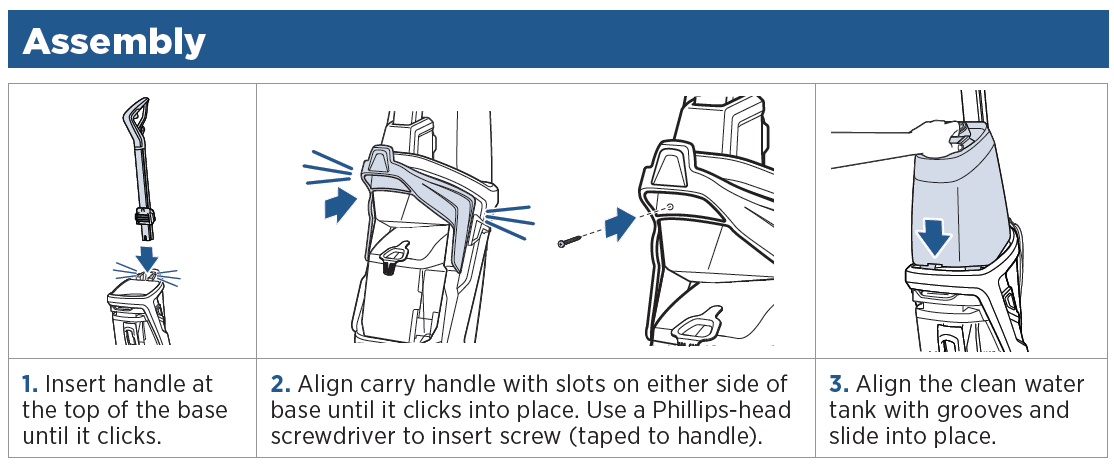 Mesh bag, hose, 3” Tough Stain tool, nozzle clean out tool and formulas will not be used. Dispose or place in bin to keep. SET ASIDE the Pet Stain Tool (photo below) 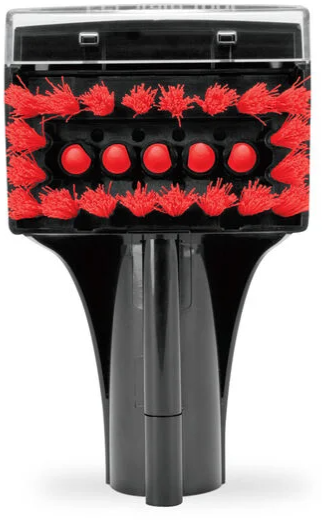 Cut cord located on the back on the unit below the bottom tank 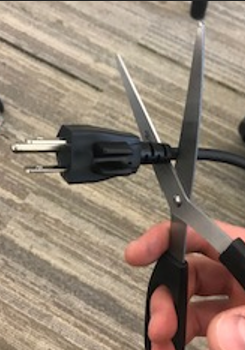 Zip tie cut cord together and wrap around carry handle and lower cord wrap. Peel off PRL label (image below), located on the back, bottom foot of the machine that is labeled MN 35791 so that no information on the label is visible from the sticker. 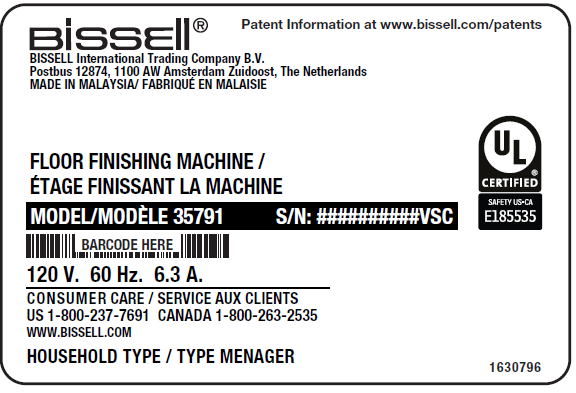 Attach UPC barcode sticker, (PN 1643221) in the same spot the PRL was previously located as shown below.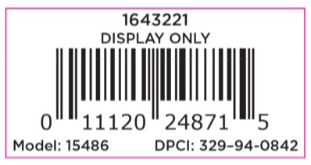 Apply Pet Stain Tool (PN 1601522) to left side of the Side Talker (PN 1623032) via 2 BLACK zip ties. Ensure the Pet Stain Tool is securely fastened and facing with the bristles toward the front, as shown in photos below. Cut off extra zip tie ends from the back of the Side Talker. *Please note that exact color of POP will vary between photos and actual parts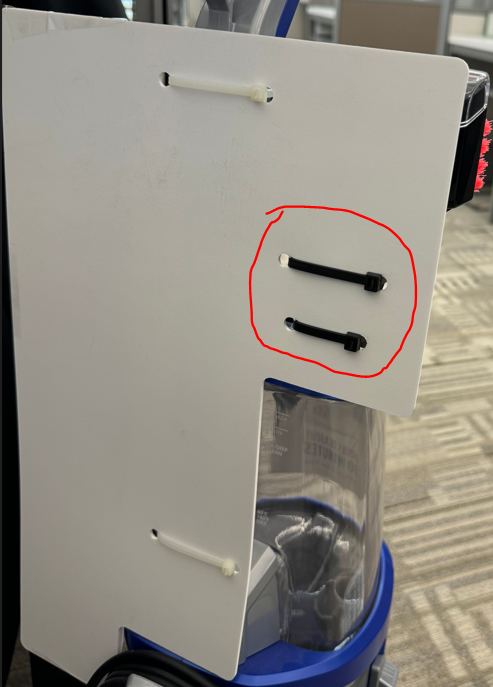 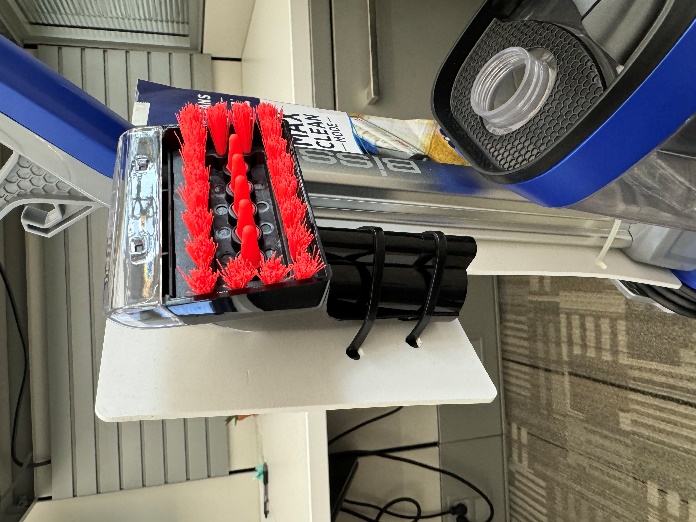 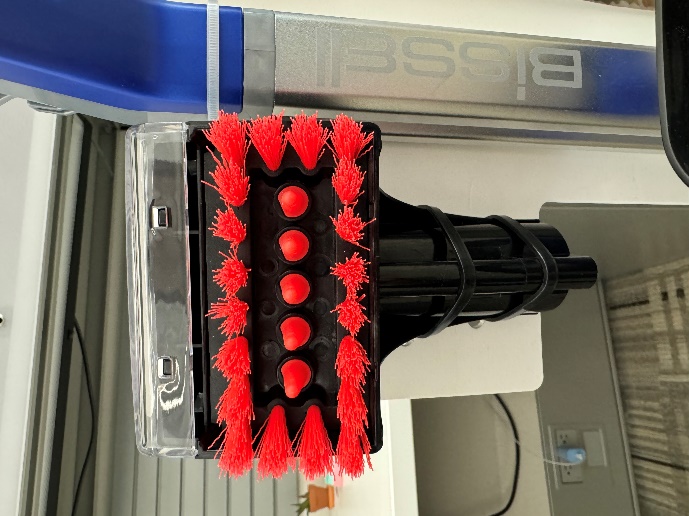 Apply Side Talker (PN 1623032) with attached Pet Stain Tool to the unit by securing it to the back of the handle via 2 WHITE zip ties as shown in photos below. The top of the Side Talker should be just below the cord hook at the back of the handle: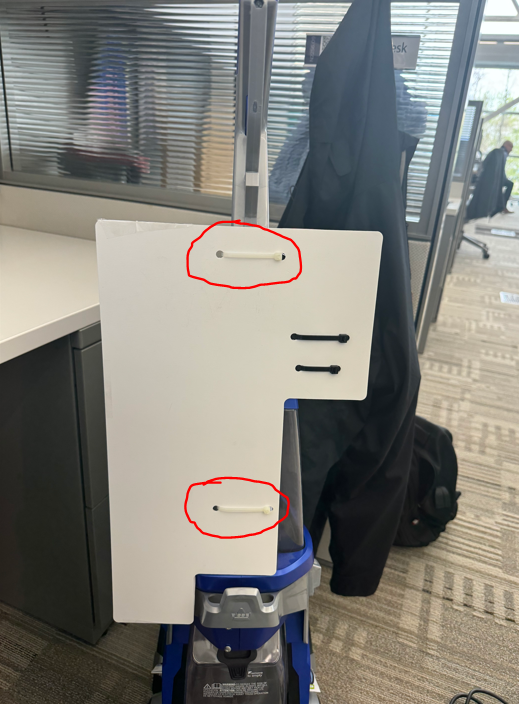 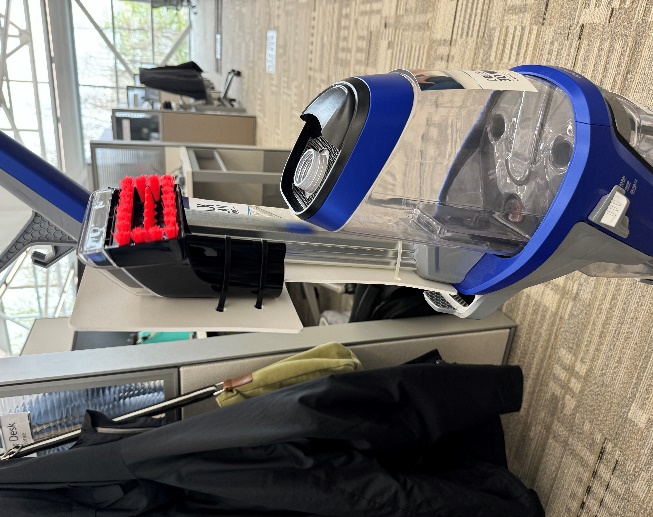 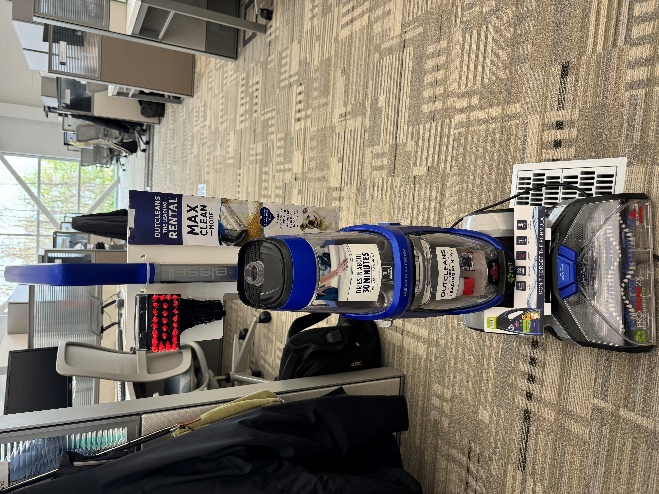 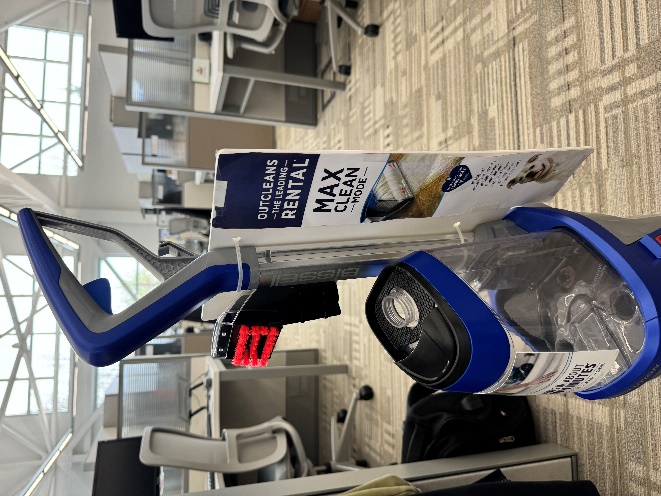 Remove adhesive backing from Dirty Tank (lower tank) Sticker (PN 1623034) and place in the center of the Dirty Tank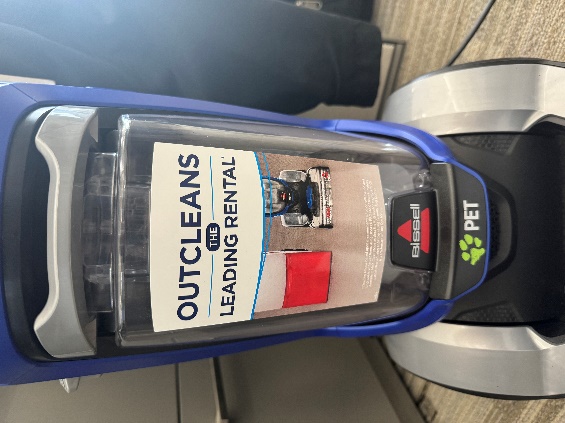 Remove adhesive backing from Clean Tank (upper tank) Sticker (PN 1618438) and place in the center of the Clean Tank 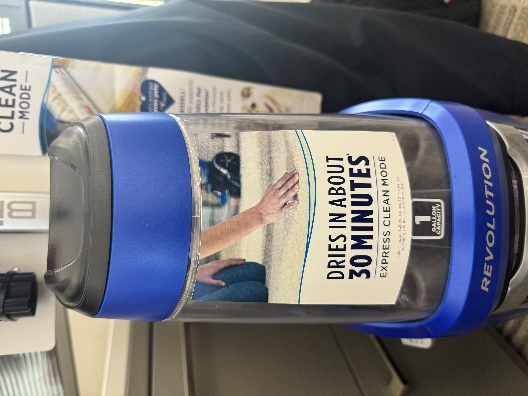 Remove adhesive from the tape tabs on the Foot Talker (PN 1623033) and fasten to the foot of the machine just behind the blue “Pull To Remove Nozzle” latch, as shown in photos below. Ensure Foot Talker stands up properly. 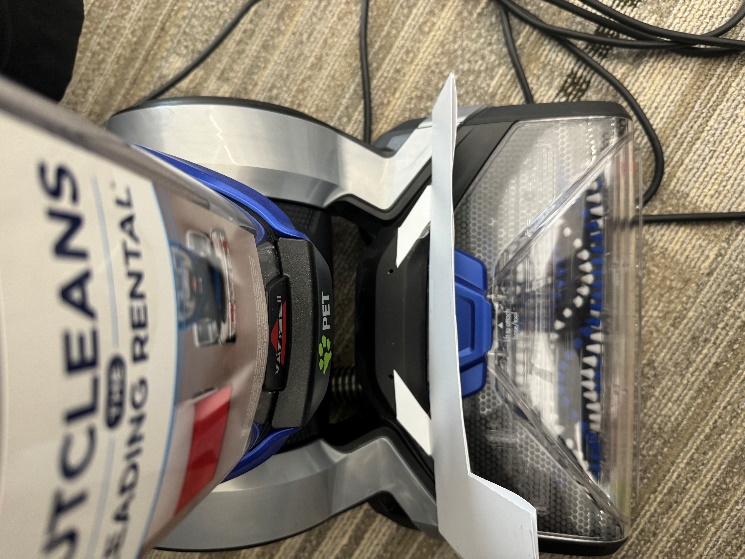 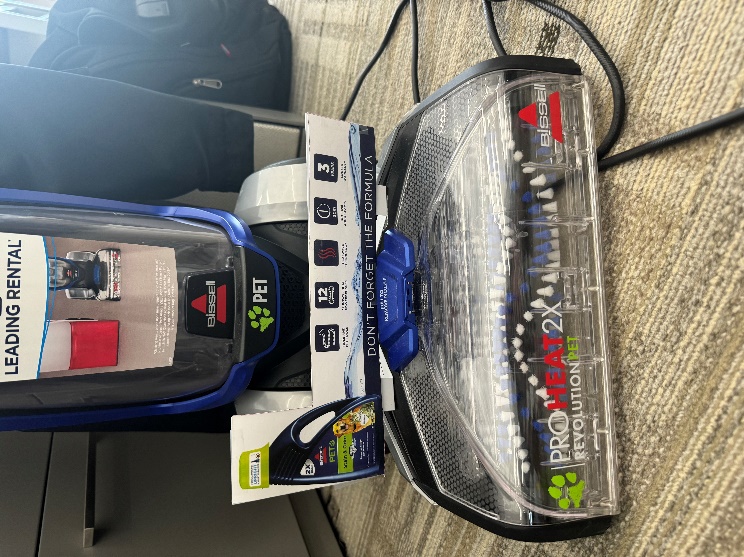 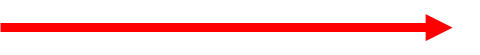 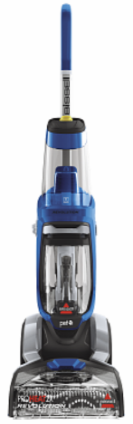 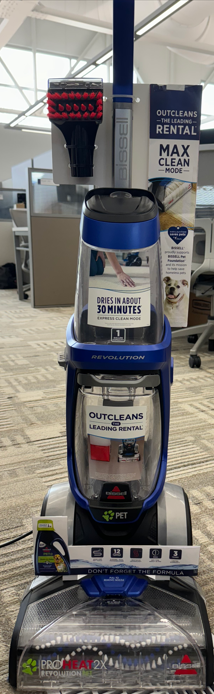 Place FULLY ASSEMBLED unit into the 1643318 Kraft cartonBubble wrap unit and conceal unit by taping bubble wrapPlace unit into carton Fill voids inside carton with bubblee wrap Tape carton shut Place a Target DPCI Label (PN 1641730) on all 6 sides of carton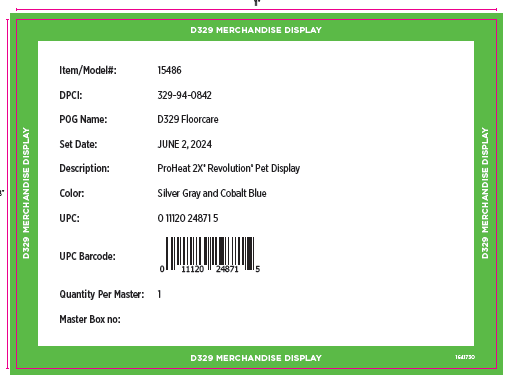 Place a Target Green Backstock Label (PN 1641731) on all 6 sides of carton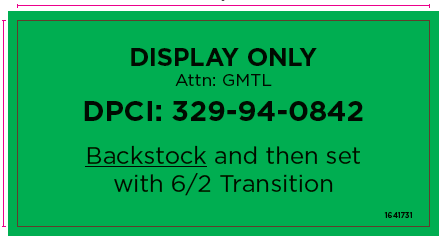 Cartons with labels should appear as shown below: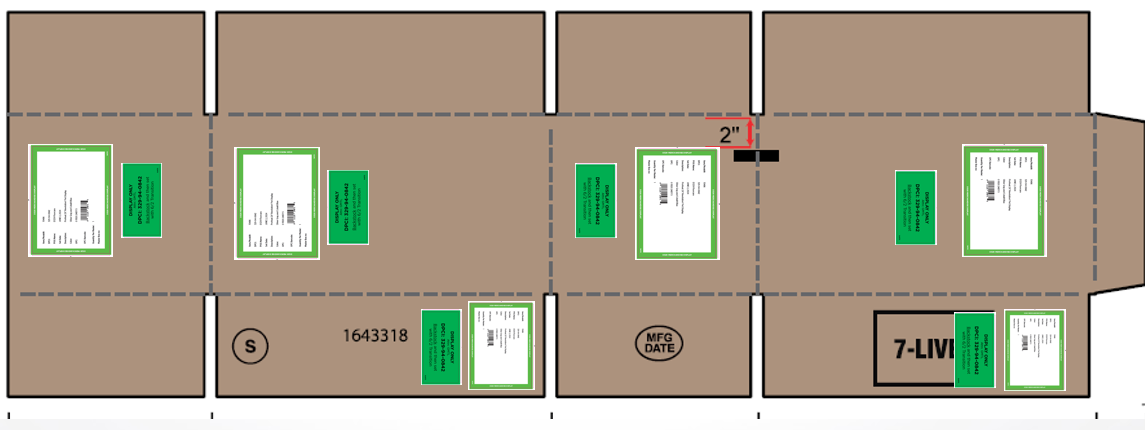 Place units on pallet according to 2936 pallet instructions on Intraclean. Part NumberDescription35791ProHeat 2X Revolution Pet1643221UPC Machine Sticker1641730Target DPCI Sticker (Green & White) – x6 per carton 1641731Target Backstock Sticker (All Green) – x6 per carton1623032POP – Side Talker 1618438POP – Clean Tank (Upper Tank) Sticker 1623034POP – Dirty Tank (Lower Tank) Sticker 1623033POP – Foot Talker 1601522Pet Stain Tool – included in 35791 packaging 1643318Kraft Carton – shipped to DC from Green Bay PackagingN/ABlack Zip Ties provided by DC and/or Grandville Printing Company N/AWhite Zip Ties provided by DC and/or Grandville Printing Company 